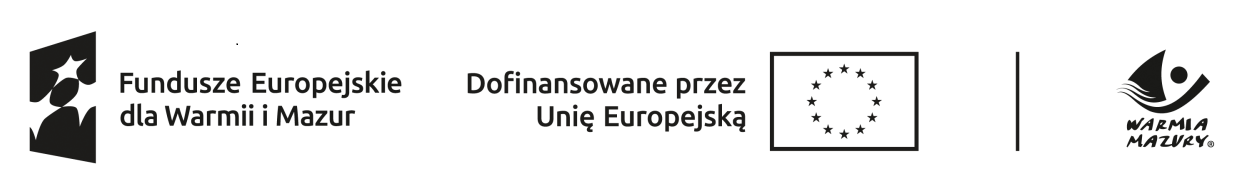 		                              Oświadczenie poręczyciela o uzyskanych dochodach oraz aktualnych zobowiązaniach finansowychJa niżej podpisany/a ................................................................................................................................                                                                                           (imię i nazwisko)zamieszkały/a …………………………………………………………………………………………..………… PESEL ......................................... stan cywilny…………………………….oświadczam, że:Wyrażam zgodę na poręczenie Pani/Panu …………………………….…….………………………….                                                                   (imię i nazwisko osoby ubiegającej się o dofinansowanie)  	środków przyznanych przez Powiatowy Urząd Pracy w Elblągu w ramach dofinansowania do podjęcia działalności gospodarczej;W ostatnich 3 miesiącach uzyskałem/am następujące dochody:3) Aktualnie (tj. na dzień złożenia oświadczenia) …...………… zobowiązania/zobowiązań finansowych.                                                                  posiadam/nie posiadamW przypadku posiadania zobowiązań finansowych (kredyty/pożyczki i inne) proszę wypełnić poniższą tabelę: Oświadczam, że …………..……….. poręczycielem z tytułu innych umów poręczenia. W przypadku                                                       jestem/nie jestem poręczenia proszę podać kwotę zobowiązania oraz termin jego wygaśnięcia: …………………………Oświadczam, że wobec mnie ……………… ustanowione zajęcia sądowe lub administracyjne.                                                                                         są/nie są     Świadom odpowiedzialności karnej na podstawie art. 233 §1 ustawy z dnia 6 czerwca 1997 r. - Kodeks Karny       za składanie nieprawdziwych danych oświadczam, że informacje zawarte w niniejszym oświadczeniu są zgodne   z prawdą.Prawdziwość informacji potwierdzam własnoręcznym podpisem.…….......................……………………	         ..……..........….....……………………        (miejscowość i data złożenia oświadczenia)	                                               (czytelny podpis poręczyciela)OŚWIADCZENIE PORĘCZYCIELA DOTYCZĄCE DANYCH NIEZBĘDNYCH DO ZAWARCIA UMOWY W SPRAWIE PRZYZNANIA DOFINANSOWANIADANE PORĘCZYCIELA wolny/wolna    (nie wypełniać danych dot. współmałżonka) rozwiedziony/rozwiedziona    (nie wypełniać danych dot. współmałżonka – należy dostarczyć kopię potwierdzoną za zgodność z oryginałem      odpisu wyroku orzekającego o rozwodzie) wdowa/wdowiec    (nie wypełniać danych dot. współmałżonka – należy dostarczyć kopię potwierdzoną za zgodność z oryginałem         odpis u ktu zgonu współmałżonka) żonaty/zamężna posiadam rozdzielność majątkową (obecność współmałżonka do podpisania umowy nie jest wymagana, jednakże należy dostarczyć dokument potwierdzający rozdzielność majątkową) nie posiadam rozdzielności majątkowej    (obecność współmałżonka do podpisania umowy jest wymagana, należy wypełnić dane dot.        współmałżonka)DANE WSPÓŁMAŁŻONKA 
Świadom odpowiedzialności karnej na podstawie art. 233 § 1 ustawy z dnia 6 czerwca 1997 r. Kodeksu Karnego za składanie nieprawdziwych danych oświadczam, że informacje zawarte w niniejszym oświadczeniu są zgodne z prawdą.Prawdziwość informacji potwierdzam własnoręcznym podpisem.….......................………………			            …..…………..……………………                     (data i miejscowość)                                                                                 (czytelny podpis  poręczyciela)   …..…………..……………………                                        .....................................................                     (data i miejscowość)                                                                         (czytelny podpis  współmałżonka poręczyciela)Klauzula Informacyjna dla klientów 
Powiatowego Urzędu Pracy w Elblągu.Na podstawie art. 13 ust. 1 i 2 Rozporządzenia Parlamentu i Rady (UE) 2016/679 
z dnia 27 kwietnia 2016 r. o ochronie danych osobowych i w sprawie swobodnego przepływu takich danych (zwanego dalej Rozporządzeniem) informujemy:  Administratorem Pana/Pani danych osobowych jest Powiatowy Urząd Pracy w Elblągu przy ul. Saperów 24, 82-300 Elbląg, reprezentowany przez Dyrektora Urzędu.Z administratorem danych można kontaktować się poprzez adres e-mailowy: olsz@praca.gov.pl lub pisemnie na adres siedziby administratora.Administrator wyznaczył inspektora danych osobowych, z którym można kontaktować się z poprzez e-mail: iod@elblag.praca.gov.pl.  Z inspektorem ochrony danych można kontaktować się w sprawach dotyczących przetwarzania Pana/Pani osobowych oraz korzystania z praw związanych 
z przetwarzaniem tych danych osobowych.Pana/Pani dane osobowe będą przetwarzane w związku z realizacją obowiązku prawnego ciążącego na administratorze (art. 6 ust. 1 lit. c oraz art. 9 ust. 2 lit. g Rozporządzenia) oraz wykonywaniem przez administratora zadań realizowanych w interesie publicznym lub sprawowania władzy publicznej powierzonej administratorowi (art. 6 ust. 1 lit. e Rozporządzenia), zwłaszcza w celu świadczenia usług z zakresu realizacji zadań wynikających z ustawy o promocji zatrudnienia 
i instytucjach rynku pracy (t. j. Dz. U. z 2023 r., poz. 735). Odbiorcami danych będą podmioty realizujące zadania wynikające z ustawy o promocji zatrudnienia i instytucjach rynku pracy (t. j. Dz. U. z 2022 r., poz. 690 
ze zm.) oraz podmioty realizujące zadania publiczne na podstawie odrębnych przepisów albo na skutek powierzenia lub zlecenia przez podmiot publiczny, 
w zakresie niezbędnym do realizacji tych zadań. Pana/Pani dane osobowe będą przechowywane do chwili realizacji zadania, 
do którego dane osobowe zostały zebrane a następnie do momentu wygaśnięcia obowiązku przechowywania danych wynikającego z przepisów zgodnie z ustawą 
z dnia 14 lipca 1983r. o narodowym zasobie archiwalnym i archiwach (Dz. U. z 2020r. poz. 164) i instrukcji kancelaryjnej obowiązującej w PUP w Elblągu oraz przepisów unijnych.Przysługuje Panu/Pani prawo do dostępu do swoich danych osobowych, prawo żądania ich sprostowania i ograniczenia przetwarzania oraz usunięcia danych osobowych po upływie okresu przechowywania danych wynikającego z przepisu prawa.Przysługuje Panu/Pani również prawo wniesienia skargi do organu nadzorczego zajmującego się ochroną danych osobowych, którym jest Prezes Urzędu Ochrony Danych Osobowych, gdy Pan/Pani uzna, iż przetwarzanie danych osobowych narusza przepisy ogólnego Ustawy o ochronie danych osobowych z dnia 10 maj 2018 r.Podanie danych osobowych jest dobrowolne, jednak niezbędne do skorzystania z usług z zakresu ustawy o promocji zatrudnienia i instytucjach rynku pracy świadczonych przez tut. urząd pracy.Oświadczam, że zapoznałem się: ......………………....……………    Elbląg dnia: ……………………………                                                                             (podpis poręczyciela) Oświadczam, że zapoznałem się: ......………………....……………    Elbląg dnia: ……………………………                                                                     (podpis współmałżonka poręczyciela) Miesiąc i rok Źródło dochodu (nazwa firmy/instytucji,  
z której osiągnięto dochód)Tytuł prawny na podstawie, którego osiągnięto dochód (umowa o pracę, umowa zlecenie, umowa o dzieło, własna działalność gospodarcza i inne - proszę wskazać jakie)Kwota  osiągniętego dochodu brutto   we wskazanym miesiącu (w zł)Kwota  osiągniętego dochodu netto  we wskazanym miesiącu (w zł)Średnia z 3 miesięcy wynosi:Rodzaj zobowiązaniaNazwa instytucji, 
w której zaciągnięto zobowiązanieOgólna kwota zobowiązania  i data jego zaciągnięcia (w zł)Kwota pozostająca 
do spłaty (w zł)Wysokość miesięcznej spłaty zadłużenia (w zł)Okres 
do kiedy zobowiązanie zostanie spłaconeCzy zobowiązania są spłacane terminowo (TAK/NIE)IMIONA I NAZWISKONAZWISKO RODOWEADRES ZAMIESZKANIAPESELIMIONA I NAZWISKONAZWISKO RODOWEADRES ZAMIESZKANIAPESEL